VSTUPNÍ ČÁSTNázev moduluDestilátyKód modulu65-m-3/AF33Typ vzděláváníOdborné vzděláváníTyp modulu(odborný) teoreticko–praktickýVyužitelnost vzdělávacího moduluKategorie dosaženého vzděláníH (EQF úroveň 3)L0 (EQF úroveň 4)Skupiny oborů65 - Gastronomie, hotelnictví a turismusKomplexní úlohaDestiláty obilnéDestiláty vinnéDestiláty ovocnéObory vzdělání - poznámky65-51-H/ 01 Kuchař-číšník65-41-L/01 GastronomieDélka modulu (počet hodin)16Poznámka k délce moduluPlatnost modulu od30. 04. 2020Platnost modulu doVstupní předpokladyŽák má znalosti o skleněném inventáři. Ovládá servis nápojů, jejich skladování a ošetřování v jednoduché obsluze. Vymezí základní pojmy - alkoholické, nealkoholické nápoje. Žák má základní znalosti o destilátech.JÁDRO MODULUCharakteristika moduluHlavním cílem modulu je, že žák uvede rozdíly mezi jednotlivými druhy destilátů. Poukáže na závažnost míry konzumace alkoholických nápojů s jejich negativními důsledky.Na konci modulu žák rozlišuje destiláty na ovocné, obilné a vinné, vybere správný inventář na servis. Ovládá zásady pro skladování nápojů, teplotu při podávání a množství podávaného destilátu.Žák si rozšíří vědomosti a dovednosti v oblasti nápojové gastronomie – destilátů.Očekávané výsledky učeníOčekávané výsledky učení s vazbou na RVP 65-51-H/01 Kuchař-číšník, 65-41-L/01 GastronomieOčekávané kompetence:Žák:ovládá techniku odbytu.Očekávané výsledky učení:Žák:rozlišuje druhy destilátů,uvede negativní důsledky konzumace alkoholických nápojů,dodržuje zásady pro skladování nápojů,podává nápoje v optimální teplotě,používá při servisu správný inventář,vysvětlí rozdíly ve výrobě jednotlivých skupin destilátů,určí správné množství podávaného nápoje,nápoje doporučí k vhodným pokrmům,provádí odborný servis nápojů.Obsah vzdělávání (rozpis učiva)Rozpis učiva:destiláty – historie, druhy destilacenegativní důsledky konzumace alkoholických nápojůobilné destiláty – suroviny, výroba, skladování, zařazení v menu, servis
	vodka, gin, whiskyvinné destiláty – suroviny, výroba, skladování, zařazení v menu, servis
	koňak, brandyovocné destiláty – suroviny, výroba, skladování, zařazení v menu, servis
	hruškovice, třešňovice, slivoviceostatní destiláty – suroviny, výroba, skladování, zařazení v menu, servis
	tequilla, rumUčební činnosti žáků a strategie výukyUčební činnosti žák:sleduje odborný výklad učitele,pracuje s textem (skripta, prezentace),aplikuje teoretické znalosti do praktických činností,spolupracuje se spolužáky při řešení problémů,prezentuje své výsledky před vyučujícím a spolužáky.vysvětlí rozlišení mezi destiláty:
	ovládá jednotlivé skupiny destilátů,uvede rozdíly ve výrobě a použití surovin,získává vědomosti o využití v gastronomii,vysvětlí, v jakém množství se nápoje podávají.uvede zásady pro skladování:
	na příkladech vysvětlí rozdíly ve skladování,vysvětlí, jak může teplota ovlivnit nápoje.provede zařazení destilátů v menu:
	posoudí podle druhu destilátu vhodnost využití v menu.vysvětlí pojem inventář a jeho využití v podmínkách praxe:
	uvede skleněný inventář na podávání destilátů,vybere správnou sklenici na servis,dodržuje zásady hygieny a BOZP v souvislosti s inventářem.servíruje nápoje dle zásad restaurační obsluhy:
	ovládá techniku podávání destilátů a její praktické využití v obsluze.vysvětlí, co jsou negativní důsledky konzumace alkoholických nápojů:
	ovládá pravidla prodeje alkoholických nápojů,uvede, jaké problémy v provozu znamenají tzv. nežádoucí hosté,dodržuje podmínky zákona o prodeji alkoholických nápojů osobám mladším 18 let.Strategie výuky: výklad, předvedení, procvičení, aplikace teoretických znalostí na zadaném úkolu v praxi.Zařazení do učebního plánu, ročník65-51-H/ 01 Kuchař-číšník2. ročníkVÝSTUPNÍ ČÁSTZpůsob ověřování dosažených výsledkůOvěřování znalostí žáků proběhne ústně, písemně.Výukový materiál:pracovní sešit,pracovní listy.V teoretické části žák písemně (test) nebo slovně obhájí zadané otázky z výukového materiálu.V odborném výcviku provede minimálně dvakrát servis obilných, vinných a ovocných destilátů.Žák:si připraví pracoviště,usadí hosty,nabídne hostům destilát,zvolí vhodný typ sklenice,odměří a nalije vybraný nápoj,dodrží požadovanou teplotu,posoudí senzoricky kvalitu nápoje,provede servis,po konzumaci uklidí použitý inventář,rozloučí se s hosty.Kritéria hodnoceníJe vyžadována 80 % docházka.Teoretické ověřování 40 %Teoretické ověřování proběhne písemně formou (test) a ústně.V teoretické části žák slovně obhájí zadané otázky z výukového materiálu.Hodnocení testů - procentuální:100-90 % - výborný89 - 90 % - chvalitebný79-65 % - dobrý64-51 % - dostatečný50 % - nedostatečnýPraktické ověřování 60 %Hodnocení praktické části modulu bude probíhat v odborném výcviku.Hodnocení procentuální:10 % - připraví pracoviště,10 % - usadí hosty, nabídne hostům destilát,20 % - zvolí vhodný typ sklenice, odměří a nalije vybraný nápoj,10 % - dodrží požadovanou teplotu, posoudí senzoricky kvalitu nápoje, provede servis,10 % - po konzumaci uklidí použitý inventář, rozloučí se s hosty.Hodnocení vychází z Pravidel pro hodnocení výsledků vzdělávání žáků, která jsou nedílnou součástí školního řádu. Průběžné hodnocení je prováděno známkováním. Doporučená literaturaMIKŠOVIČ, Alexander a kol. Bar. Praha: CONSOFF, s.r.o., 2009. ISBN 978-80-254-3983-8.HARRISON Joel a RIDLEY Neil. Destiláty.Bratislava: 1.vyd. Slovart, s.r.o., 2017. ISBN 978-80-7529-301-5.SALAČ, Gustav. Stolničení. Praha: vyd. 2. – dotisk. Fortuna, 2001. ISBN 80-7168-752-9.PoznámkyObsahové upřesněníOV RVP - Odborné vzdělávání ve vztahu k RVPMateriál vznikl v rámci projektu Modernizace odborného vzdělávání (MOV), který byl spolufinancován z Evropských strukturálních a investičních fondů a jehož realizaci zajišťoval Národní pedagogický institut České republiky. Autorem materiálu a všech jeho částí, není-li uvedeno jinak, je Zdeňka Pařízková. Creative Commons CC BY SA 4.0 – Uveďte původ – Zachovejte licenci 4.0 Mezinárodní.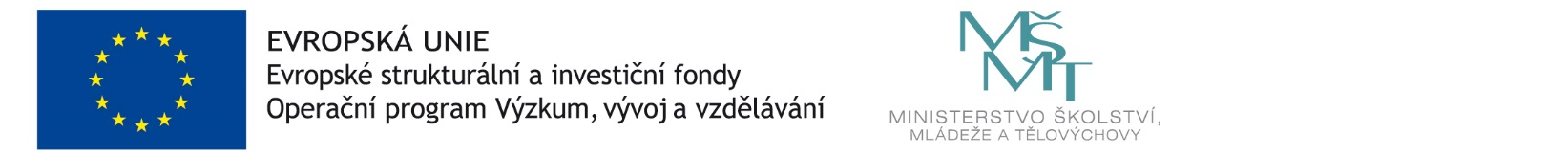 